BIODATA PENULIS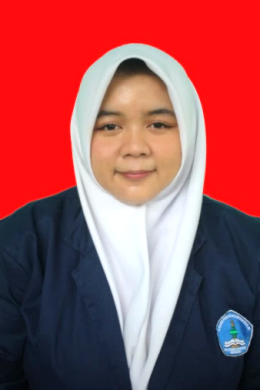 BIODATA PENULISNAMA:LIA SUSANTINIM:P27833218026JENIS KELAMIN:PEREMPUANTEMPAT LAHIR:MADIUNTANGGAL LAHIR:31 MARET 2000AGAMA:ISLAMSTATUS:MAHASISWAALAMAT:JALAN SUMBER KARYA NO.4 RT 48/RW11 KEL. MOJOREJO, KEC. TAMAN, KOTA MADIUN RIWAYAT PENDIDIKAN:TK AISYIYAH 11             (2005-2006)MIN 2 KOTA MADIUN   (2006-2012)SMPN 6 MADIUN            (2012-2015)SMAN 6 MADIUN           (2015-2018)NAMA:LIA SUSANTINIM:P27833218026JENIS KELAMIN:PEREMPUANTEMPAT LAHIR:MADIUNTANGGAL LAHIR:31 MARET 2000AGAMA:ISLAMSTATUS:MAHASISWAALAMAT:JALAN SUMBER KARYA NO.4 RT 48/RW11 KEL. MOJOREJO, KEC. TAMAN, KOTA MADIUN RIWAYAT PENDIDIKAN:TK AISYIYAH 11             (2005-2006)MIN 2 KOTA MADIUN   (2006-2012)SMPN 6 MADIUN            (2012-2015)SMAN 6 MADIUN           (2015-2018)